Ausbildungsfonds des Diakonischen Werks WürttembergAntrag auf Zuschuss für qualifizierte Bildungsmaßnahmen (Bereich Ausbildung)
(je Ausbildungsgang ein extra Vordruck!)Förderzeitraum: Merke: Zuschüsse für abgeschlossene Bildungsmaßnahmen können bis 15. April des laufenden Kalenderjahres für das laufende Schuljahr beantragt werden.Antragsteller   (Name, Anschrift, Ansprechpartner mit Tel. und Email-Adresse)Hiermit beantragen wir Fördermittel für den Ausbildungsgang (für jeden Ausbildungsgang ein gesondertes Blatt)der Ausbildungsstätte (Name und Ort )Einen Zuschuss aus dem Ausbildungsfonds für das laufende Schuljahr entsprechend der statistischen Meldung an das Regierungspräsidium für folgende Schüler-Zahl:Wir bitten um Überweisung des Zuschusses auf das Konto:Bank:	IBAN:	BIC:	Datum:	 		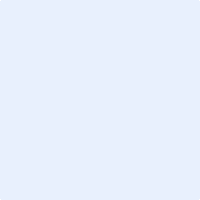  							Rechtsverbindliche Unterschrift							Namenswiederholung in Druckbuchstaben   Vom Diakonischen Werk auszufüllen:Datum ________________		_________________________________ 		FondsverwaltungZahl der Schüler/innenNov. VorjahrZahl der Schüler/innenApril lfd. JahrAnzahl der Klassen/Kurseberufsbegleitende AusbildungVollzeit-AusbildungDurchschnittFaktorPunktePunktwertAuszahlungsbetrag1,01,5